ДУМА КОНДИНСКОГО РАЙОНАРЕШЕНИЕот 23 июня 2020 г. N 652ОБ УТВЕРЖДЕНИИ ПОЛОЖЕНИЯ О СООБЩЕНИИ ЛИЦАМИ, ЗАМЕЩАЮЩИМИМУНИЦИПАЛЬНЫЕ ДОЛЖНОСТИ НА ПОСТОЯННОЙ ОСНОВЕ В ОРГАНАХМЕСТНОГО САМОУПРАВЛЕНИЯ МУНИЦИПАЛЬНОГО ОБРАЗОВАНИЯКОНДИНСКИЙ РАЙОН О ПОЛУЧЕНИИ ПОДАРКА В СВЯЗИ С ПРОТОКОЛЬНЫМИМЕРОПРИЯТИЯМИ, СЛУЖЕБНЫМИ КОМАНДИРОВКАМИ И ДРУГИМИОФИЦИАЛЬНЫМИ МЕРОПРИЯТИЯМИ, УЧАСТИЕ В КОТОРЫХ СВЯЗАНОС ИСПОЛНЕНИЕМ ИМИ ДОЛЖНОСТНЫХ ПОЛНОМОЧИЙ, СДАЧЕ И ОЦЕНКЕПОДАРКА, РЕАЛИЗАЦИИ (ВЫКУПЕ) И ЗАЧИСЛЕНИИ СРЕДСТВ,ВЫРУЧЕННЫХ ОТ ЕГО РЕАЛИЗАЦИИВ соответствии с пунктом 7 части 3 статьи 12.1 Федерального закона от 25 декабря 2008 года N 273-ФЗ "О противодействии коррупции", подпунктом 7 пункта 1 статьи 8.1.1 Закона Ханты-Мансийского автономного округа - Югры от 25 сентября 2008 года N 86-оз "О мерах по противодействию коррупции в Ханты-Мансийском автономном округе - Югре", руководствуясь Постановлением Правительства Российской Федерации от 09 января 2014 года N 10 "О порядке сообщения отдельными категориями лиц о получении подарка в связи с протокольными мероприятиями, служебными командировками и другими официальными мероприятиями, участие в которых связано с исполнением ими служебных (должностных) обязанностей, сдачи и оценки подарка, реализации (выкупа) и зачисления средств, вырученных от его реализации", постановлением Губернатора Ханты-Мансийского автономного округа - Югры от 18 февраля 2014 года N 15 "Об утверждении Положения о сообщении лицами, замещающими государственные должности Ханты-Мансийского автономного округа - Югры, должности государственной гражданской службы Ханты-Мансийского автономного округа - Югры, а также работниками организаций, в отношении которых Ханты-Мансийский автономный округ - Югра выступает единственным учредителем, о получении подарка в связи с протокольными мероприятиями, служебными командировками и другими официальными мероприятиями, участие в которых связано с исполнением ими служебных (должностных) обязанностей, сдаче и оценке подарка, реализации (выкупе) и зачислении средств, вырученных от его реализации", руководствуясь разъяснениями Министерства труда и социальной защиты Российской Федерации по отдельным вопросам, связанным с применением Типового положения о сообщении отдельным категориям лиц о получении подарка в связи с протокольными мероприятиями, служебными командировками и другими официальными мероприятиями, участие в которых связано с использованием ими служебных (должностных) обязанностей, сдаче и оценке подарка, реализации (выкупе) и зачислении средств, вырученных от его реализации, утвержденного постановлением Правительства Российской Федерации от 09 января 2014 года N 10 (письмо Министерства труда и социальной защиты Российской Федерации от 16 марта 2020 года N 18-0/10/В-2016), соглашением о взаимодействии, кадровом обслуживании, вопросам реализации требований законодательства о противодействии коррупции с Думой Кондинского района от 05 апреля 2017 года, соглашением о взаимодействии, кадровом обслуживании, вопросам реализации требований законодательства о муниципальной службе, о противодействии коррупции, о ведении воинского учета и бронировании работников с Контрольно-счетной палатой Кондинского района от 29 апреля 2022 года, соглашениями с Думой Кондинского района, администрацией Кондинского района от 01 августа 2019 года, с Контрольно-счетной палатой Кондинского района от 29 апреля 2022 года о бухгалтерском обслуживании муниципальным казенным учреждением "Центр бухгалтерского учета Кондинского района", Уставом Кондинского района, Дума Кондинского района решила:(преамбула в ред. решения Думы Кондинского района от 09.11.2023 N 1078)1. Утвердить Положение о сообщении лицами, замещающими муниципальные должности на постоянной основе в органах местного самоуправления муниципального образования Кондинский район о получении подарка в связи с протокольными мероприятиями, служебными командировками и другими официальными мероприятиями, участие в которых связано с исполнением ими должностных полномочий, сдаче и оценке подарка, реализации (выкупе) и зачислении средств, вырученных от его реализации (приложение).(п. 1 в ред. решения Думы Кондинского района от 09.11.2023 N 1078)2. Обнародовать настоящее решение в соответствии с решением Думы Кондинского района от 27 февраля 2017 года N 215 "Об утверждении Порядка опубликования (обнародования) муниципальных правовых актов и другой официальной информации органов местного самоуправления муниципального образования Кондинский район" и разместить на официальном сайте органов местного самоуправления Кондинского района.3. Настоящее решение вступает в силу после его обнародования.4. Контроль за выполнением настоящего решения возложить на председателя Думы Кондинского района Р.В. Бринстера и главу Кондинского района А.А. Мухина в соответствии с их компетенцией.(п. 4 в ред. решения Думы Кондинского района от 09.11.2023 N 1078)Председатель Думы Кондинского районаР.В.БРИНСТЕРГлава Кондинского районаА.В.ДУБОВИКПриложениек решениюДумы Кондинского районаот 23.06.2020 N 652ПОЛОЖЕНИЕО СООБЩЕНИИ ЛИЦАМИ, ЗАМЕЩАЮЩИМИ МУНИЦИПАЛЬНЫЕ ДОЛЖНОСТИНА ПОСТОЯННОЙ ОСНОВЕ В ОРГАНАХ МЕСТНОГО САМОУПРАВЛЕНИЯМУНИЦИПАЛЬНОГО ОБРАЗОВАНИЯ КОНДИНСКИЙ РАЙОН О ПОЛУЧЕНИИПОДАРКА В СВЯЗИ С ПРОТОКОЛЬНЫМИ МЕРОПРИЯТИЯМИ, СЛУЖЕБНЫМИКОМАНДИРОВКАМИ И ДРУГИМИ ОФИЦИАЛЬНЫМИ МЕРОПРИЯТИЯМИ, УЧАСТИЕВ КОТОРЫХ СВЯЗАНО С ИСПОЛНЕНИЕМ ИМИ ДОЛЖНОСТНЫХ ПОЛНОМОЧИЙ,СДАЧЕ И ОЦЕНКЕ ПОДАРКА, РЕАЛИЗАЦИИ (ВЫКУПЕ) И ЗАЧИСЛЕНИИСРЕДСТВ, ВЫРУЧЕННЫХ ОТ ЕГО РЕАЛИЗАЦИИ (ДАЛЕЕ - ПОЛОЖЕНИЕ)1. Положение определяет порядок сообщения лицами, замещающими муниципальные должности на постоянной основе в органах местного самоуправления муниципального образования Кондинский район (далее - лица, замещающие муниципальные должности на постоянной основе), о получении подарка в связи с протокольными мероприятиями, служебными командировками и другими официальными мероприятиями, участие в которых связано с исполнением ими должностных полномочий, порядок сдачи и оценки подарка, реализации (выкупа) и зачисления средств, вырученных от его реализации.2. Для целей Положения используются следующие понятия:1) "подарок, полученный в связи с протокольными мероприятиями, служебными командировками и другими официальными мероприятиями" - подарок, полученный лицом, замещающим муниципальную должность на постоянной основе, от физических (юридических) лиц, которые осуществляют дарение исходя из должностного положения одаряемого или исполнения им должностных полномочий, за исключением канцелярских принадлежностей, которые в рамках протокольных мероприятий, служебных командировок и других официальных мероприятий предоставлены каждому участнику указанных мероприятий в целях исполнения им своих должностных полномочий, цветов и ценных подарков, которые вручены в качестве поощрения (награды);2) "получение подарка в связи с протокольными мероприятиями, служебными командировками и другими официальными мероприятиями, участие в которых связано с исполнением должностных обязанностей" - получение лицом, замещающим муниципальную должность на постоянной основе, лично или через посредника от физических (юридических) лиц подарка в связи с исполнением должностных полномочий в случаях, установленных федеральными законами и иными нормативными актами, определяющими особенности правового положения и специфику деятельности указанных лиц.3. Лица, замещающие муниципальные должности на постоянной основе, не вправе получать подарки от физических (юридических) лиц в связи с их должностным положением или исполнением ими должностных полномочий, за исключением подарков, полученных в связи с протокольными мероприятиями, служебными командировками и другими официальными мероприятиями, участие в которых связано с исполнением ими должностных полномочий.4. Лица, замещающие муниципальные должности на постоянной основе, обязаны в порядке, предусмотренном настоящим Положением, уведомлять обо всех случаях получения подарка в связи с протокольными мероприятиями, служебными командировками и другими официальными мероприятиями, участие в которых связано с исполнением ими должностных полномочий, орган местного самоуправления муниципального образования Кондинский район, в котором они осуществляют свои должностные полномочия (далее - соответствующий орган местного самоуправления).5. Уведомление о получении подарка в связи с протокольными мероприятиями, служебными командировками и другими официальными мероприятиями, участие в которых связано с исполнением должностных полномочий (далее - уведомление), составленное согласно приложению 1 к настоящему Положению, представляется не позднее 3 рабочих дней со дня получения подарка в кадровую службу администрации Кондинского района (далее - кадровая служба).К уведомлению прилагаются документы (при их наличии), подтверждающие стоимость подарка (кассовый чек, товарный чек, иной документ об оплате (приобретении) подарка).В случае если подарок получен во время служебной командировки, уведомление представляется не позднее 3 рабочих дней со дня возвращения лица, получившего подарок, из служебной командировки.При невозможности подачи уведомления в сроки, указанные в абзацах первом и третьем пункта 5 настоящего Положения, по причине, не зависящей от лица, замещающего муниципальную должность на постоянной основе, оно представляется не позднее следующего дня после ее устранения.6. Уведомление составляется в 2 экземплярах, один из которых возвращается лицу, представившему уведомление, с отметкой о регистрации, другой экземпляр направляется в комиссию по поступлению и выбытию активов, образованную в соответствии с законодательством о бухгалтерском учете (далее - комиссия).7. Подарок, полученный лицом, замещающим муниципальную должность на постоянной основе, независимо от его стоимости, сдается ответственному лицу муниципального казенного учреждения "Центр бухгалтерского учета Кондинского района", которое принимает его на хранение по акту приема-передачи, составленному согласно приложению 2 к настоящему Положению, не позднее 5 рабочих дней со дня регистрации уведомления в соответствующем журнале регистрации уведомлений о получении подарков согласно приложению 3 к настоящему Положению.8. До передачи подарка по акту приема-передачи ответственность в соответствии с законодательством Российской Федерации за утрату или повреждение подарка несет лицо, получившее подарок.9. В целях принятия к бухгалтерскому учету подарка в порядке, установленном законодательством Российской Федерации, определение его стоимости проводится на основе рыночной цены, действующей на дату принятия к учету подарка, или цены на аналогичную материальную ценность в сопоставимых условиях с привлечением при необходимости комиссии. Сведения о рыночной цене подтверждаются документально, а при невозможности документального подтверждения - экспертным путем. Подарок возвращается сдавшему его лицу по акту приема-передачи в случае, если его стоимость не превышает 3 тысячи рублей.10. Муниципальное казенное учреждение "Центр бухгалтерского учета Кондинского района" (далее - Учреждение) обеспечивает включение в установленном порядке принятого к бухгалтерскому учету подарка, стоимость которого превышает 3 тысячи рублей, в реестр муниципального имущества муниципального образования Кондинский район.11. Лицо, замещающее муниципальную должность на постоянно основе, сдавший подарок, может его выкупить, направив в кадровую службу соответствующее заявление не позднее 2 месяцев со дня сдачи подарка.12. Учреждение в течение 3 месяцев со дня поступления заявления, указанного в пункте 11 настоящего Положения, организует оценку стоимости подарка для реализации (выкупа) и уведомляет в письменной форме лицо, подавшее заявление, о результатах оценки, после чего в течение месяца заявитель выкупает подарок по установленной в результате оценки стоимости или отказывается от выкупа.13. В случае если в отношении подарка, изготовленного из драгоценных металлов и (или) драгоценных камней, не поступило от лица, замещающего муниципальную должность на постоянно основе, заявление, указанное в пункте 11 настоящего Положения, либо в случае отказа указанного лица от выкупа такого подарка подарок, изготовленный из драгоценных металлов и (или) драгоценных камней, подлежит передаче Учреждением в федеральное казенное учреждение "Государственное учреждение по формированию Государственного фонда драгоценных металлов и драгоценных камней Российской Федерации, хранению, отпуску и использованию драгоценных металлов и драгоценных камней (Гохран России) при Министерстве финансов Российской Федерации" для зачисления в Государственный фонд драгоценных металлов и драгоценных камней Российской Федерации.14. Подарок, в отношении которого не поступило заявление, указанное в пункте 11 настоящего Положения, может использоваться соответствующим органов местного самоуправления с учетом заключения комиссии о целесообразности использования подарка для обеспечения деятельности соответствующего органа местного самоуправления.15. В случае нецелесообразности использования подарка руководителем соответствующего органа местного самоуправления принимается решение о реализации подарка и проведении оценки его стоимости для реализации (выкупа), осуществляемой посредством проведения торгов в порядке, предусмотренном законодательством Российской Федерации.16. Оценка стоимости подарка для реализации (выкупа), предусмотренная пунктами 12 и 15 настоящего Положения, осуществляется субъектами оценочной деятельности в соответствии с законодательством Российской Федерации об оценочной деятельности.17. В случае если подарок не выкуплен или не реализован, руководителем соответствующего органа местного самоуправления принимается решение о повторной реализации подарка, либо о его безвозмездной передаче на баланс благотворительной организации, либо о его уничтожении в соответствии с законодательством Российской Федерации.18. Средства, вырученные от реализации (выкупа) подарка, зачисляются в доход бюджета муниципального образования Кондинский район в порядке, установленном бюджетным законодательством Российской Федерации.Приложение 1к ПоложениюУВЕДОМЛЕНИЕО ПОЛУЧЕНИИ ПОДАРКА             ______________________________________________________________            (наименование кадровой службы администрации Кондинского района)             от ___________________________________________             ______________________________________________                     (Ф.И.О., занимаемая должность)                                Уведомление           о получении подарка от "___" ________________ 20__ г.    Извещаю о получении ___________________________________________________                                        (дата получения)подарка(ов) на ____________________________________________________________ (наименование протокольного мероприятия, служебной командировки, другого            официального мероприятия, место и дата проведения)Приложение: ______________________________________________ на _____ листах.                       (наименование документа)Лицо, представившее уведомление _________ ____________ "__" _______ 20__ г.                               (подпись) (расшифровка подписи)Лицо, принявшее уведомление ____________ _____________ "__" _______ 20__ г.                               (подпись) (расшифровка подписи)Регистрационный номер в журнале регистрации уведомлений ___ "_" ___ 20__ г.    --------------------------------    <*>   Заполняется  при  наличии  документов,  подтверждающих  стоимостьподарка.Приложение 2к Положению                                    Акт   приема-передачи подарка(ов), полученного(ых) в связи с протокольными      мероприятиями, служебными командировками и другими официальными                               мероприятиями"___" ________________ 20__ г.                          пгт. МеждуреченскийМы, нижеподписавшиеся, составили настоящий акт о том, что ____________________________________________________________________________________________                      (Ф.И.О., занимаемая должность)сдал (принял), а __________________________________________________________(Ф.И.О.   лица,   ответственного  за  прием  и  учет  переданных  подарков,занимаемая должность)принял (передал) подарок:Принял (передал) ___________ _________________________ "__" _______ 20__ г.                  (подпись)   (расшифровка подписи)Сдал (принял) ___________ ____________________________ "__" _______ 20__ г.               (подпись)     (расшифровка подписи)    --------------------------------    <*>   Заполняется  при  наличии  документов,  подтверждающих  стоимостьподарка.Приложение 3к ПоложениюЖУРНАЛрегистрации уведомлений о получении подарков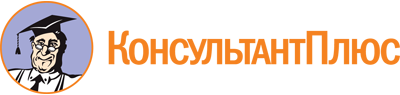 Решение Думы Кондинского района от 23.06.2020 N 652
(ред. от 09.11.2023)
"Об утверждении Положения о сообщении лицами, замещающими муниципальные должности на постоянной основе в органах местного самоуправления муниципального образования Кондинский район о получении подарка в связи с протокольными мероприятиями, служебными командировками и другими официальными мероприятиями, участие в которых связано с исполнением ими должностных полномочий, сдаче и оценке подарка, реализации (выкупе) и зачислении средств, вырученных от его реализации"Документ предоставлен КонсультантПлюс

www.consultant.ru

Дата сохранения: 18.01.2024
 Список изменяющих документов(в ред. решения Думы Кондинского района от 09.11.2023 N 1078)Список изменяющих документов(в ред. решения Думы Кондинского района от 09.11.2023 N 1078)Наименование подаркаХарактеристика подарка, его описаниеКоличество предметовСтоимость в рублях <*>1234ИтогоНаименование подаркаХарактеристика подарка, его описаниеКоличество предметовСтоимость в рублях <*>1234Итогоп/п NДатаФамилия, имя, отчество, замещаемая должность лица, подавшего уведомлениеДата и обстоятельства даренияХарактеристика подаркаХарактеристика подаркаХарактеристика подаркаФИО, подпись лица, принявшего уведомлениеп/п NДатаФамилия, имя, отчество, замещаемая должность лица, подавшего уведомлениеДата и обстоятельства даренияНаименованиеКоличество предметовСтоимостьФИО, подпись лица, принявшего уведомление12345678